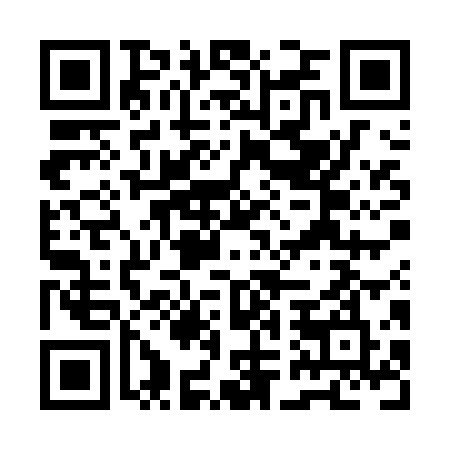 Prayer times for Domaine-des-Quatre-Hetu, Quebec, CanadaMon 1 Jul 2024 - Wed 31 Jul 2024High Latitude Method: Angle Based RulePrayer Calculation Method: Islamic Society of North AmericaAsar Calculation Method: HanafiPrayer times provided by https://www.salahtimes.comDateDayFajrSunriseDhuhrAsrMaghribIsha1Mon3:065:0812:596:238:5010:512Tue3:075:0812:596:238:4910:503Wed3:085:0912:596:238:4910:494Thu3:105:1012:596:238:4910:495Fri3:115:1012:596:238:4810:486Sat3:125:111:006:238:4810:477Sun3:135:121:006:228:4710:468Mon3:145:131:006:228:4710:459Tue3:165:131:006:228:4610:4410Wed3:175:141:006:228:4610:4311Thu3:195:151:006:228:4510:4112Fri3:205:161:006:218:4510:4013Sat3:225:171:016:218:4410:3914Sun3:235:181:016:218:4310:3715Mon3:255:191:016:208:4210:3616Tue3:265:201:016:208:4210:3517Wed3:285:211:016:198:4110:3318Thu3:305:221:016:198:4010:3219Fri3:315:231:016:188:3910:3020Sat3:335:241:016:188:3810:2821Sun3:355:251:016:178:3710:2722Mon3:365:261:016:178:3610:2523Tue3:385:271:016:168:3510:2324Wed3:405:281:016:168:3410:2225Thu3:425:291:016:158:3310:2026Fri3:445:301:016:148:3210:1827Sat3:455:321:016:148:3010:1628Sun3:475:331:016:138:2910:1429Mon3:495:341:016:128:2810:1230Tue3:515:351:016:118:2710:1031Wed3:535:361:016:118:2510:09